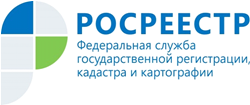 Управление Росреестра по Республике АдыгеяРосреестр внес предложения во второй пакет антикризисных мер для строительной отраслиПравительство Российской Федерации рассмотрело второй пакет антикризисных мер, направленных на поддержку строительной отрасли. В них вошли законодательные инициативы, разработанные Минстроем России совместно с Росреестром.Проект федерального закона «О внесении изменений в Градостроительный кодекс Российской Федерации и отдельные законодательные акты Российской Федерации» включает положения, ориентированные на повышение устойчивости российской экономики в условиях санкций и поддерживающие участников строительного рынка и граждан.«Прежде всего максимально упростим взаимодействие между государством и инвесторами в сфере строительства. Не должно остаться барьеров, которые могли бы затягивать запуск и реализацию инфраструктурных проектов», – подчеркнул председатель Правительства РФ Михаил Мишустин.Законопроект в числе прочего предусматривает внесение предложенных Росреестром изменений в федеральный закон «О государственной регистрации недвижимости», направленных на упрощение порядка оформления прав на создаваемые или реконструируемые линейные объекты. Эта мера будет способствовать удешевлению и ускорению мероприятий, осуществляемых в рамках социальной газификации объектов индивидуального жилищного строительства, а также объектов транспортной инфраструктуры.Кроме того, предлагается сократить срок выполнения кадастровых работ, осуществления государственного кадастрового учета и государственной регистрации прав в отношении земельных участков и расположенных на них объектов недвижимости применительно к объектам, используемым гражданами для личных нужд (садовые, огородные, приусадебные, полевые земельные участки, земельные участки, предназначенные для индивидуального жилищного строительства, садовые и индивидуальные жилые дома, хозяйственные постройки).«Важно, чтобы обновление жилого фонда продолжалось чётко по намеченным планам и люди не сталкивались здесь с дополнительными сложностями. Это касается также и оформления прав на дачные земельные участки. Сроки такой процедуры предложено ускорить, они не должны превышать трёх рабочих дней», – добавил председатель Правительства РФ.Как сообщил заместитель председателя Правительства РФ Марат Хуснуллин, законопроектом также предлагается уточнить понятие исчерпывающего перечня документов, необходимых для строительства. «Органы власти не смогут требовать от заявителя документы, находящиеся у них в распоряжении. А перечень документов, которые должен предоставить застройщик, предлагается сократить примерно на 100 наименований», – заявил вице-премьер.Президент РФ Владимир Путин 14 марта 2022 года подписал федеральный закон № 58-ФЗ «О внесении изменений в отдельные законодательные акты Российской Федерации». Первый пакет антикризисных мер направлен на поддержание строительной отрасли и других участников предпринимательского сообщества, в том числе по вопросам землепользования и регистрации недвижимости. Документ подготовлен с учетом предложений Росреестра.   -------------------------------------Контакты для СМИ: (8772)56-02-4801_upr@rosreestr.ruwww.rosreestr.gov.ru385000, Майкоп, ул. Краснооктябрьская, д. 44